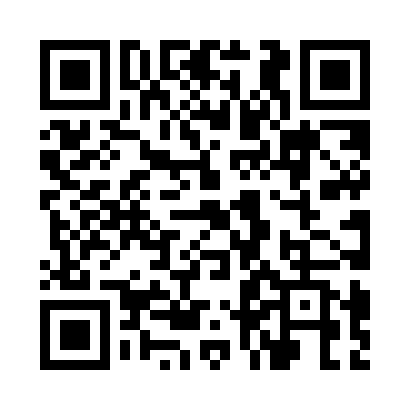 Prayer times for Basarbovo, BulgariaWed 1 May 2024 - Fri 31 May 2024High Latitude Method: Angle Based RulePrayer Calculation Method: Muslim World LeagueAsar Calculation Method: HanafiPrayer times provided by https://www.salahtimes.comDateDayFajrSunriseDhuhrAsrMaghribIsha1Wed4:146:081:136:128:1910:062Thu4:126:061:136:138:2010:073Fri4:106:051:136:148:2210:094Sat4:086:041:136:148:2310:115Sun4:066:021:136:158:2410:136Mon4:046:011:136:168:2510:157Tue4:026:001:136:168:2610:168Wed4:005:591:136:178:2710:189Thu3:585:571:136:188:2910:2010Fri3:565:561:136:188:3010:2211Sat3:545:551:136:198:3110:2312Sun3:525:541:136:208:3210:2513Mon3:515:531:136:208:3310:2714Tue3:495:511:136:218:3410:2915Wed3:475:501:136:228:3510:3116Thu3:455:491:136:228:3610:3217Fri3:435:481:136:238:3710:3418Sat3:415:471:136:238:3810:3619Sun3:405:461:136:248:4010:3720Mon3:385:451:136:258:4110:3921Tue3:365:451:136:258:4210:4122Wed3:355:441:136:268:4310:4323Thu3:335:431:136:268:4410:4424Fri3:325:421:136:278:4510:4625Sat3:305:411:136:288:4510:4726Sun3:295:411:136:288:4610:4927Mon3:275:401:136:298:4710:5128Tue3:265:391:146:298:4810:5229Wed3:245:391:146:308:4910:5430Thu3:235:381:146:308:5010:5531Fri3:225:371:146:318:5110:56